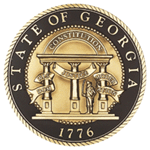 SENATE RESEARCH OFFICE	2015 Session	April 2, 2015SALES AND USE TAXES: MOTOR FUEL; TRANSPORTATION SPLOST; INNKEEPER FEE DEFINITIONSUMMARYAuthorizes counties to impose a transportation special purpose local option sales and use tax, of up to 1 percent, subject to voter approval, the proceeds of which must be used for transportation purposes.ANALYSIS Transportation Special Purpose Local Option Sales and Use taxPursuant to the authority granted by Article IX, Section II, Paragraph VI of the State Constitution, this bill creates 159 districts within the state, the geographic boundaries of which correspond, and are conterminous, to each county:On or after July 1, 2016, any county: that is not located within a special district with a special district transportation sales and use tax; is currently levying the special purpose location option sales and use tax, the joint county and municipality tax, or the tax collected pursuant to the constitutional authority for MARTA; and is a mass transportation regional system participant, may, subject to referendum approval, impose within the district a special sales and use tax, for up to 1 percent, not to exceed five years, the proceeds of which must be used for transportation purposes. On or after July 1, 2017, any county: that is not located within a special district with a special district transportation sales and use tax; and, is currently levying the special purpose location option sales and use tax, the joint county and municipality tax, or the tax collected pursuant to the constitutional authority for MARTA may, subject to referendum approval, impose within the district a special sales and use tax, for up to 1 percent, not to exceed five years, the proceeds of which must be used for transportation purposes.Prior to the referendum, the county must meet with each qualified municipality to discuss possible projects for inclusion in the referendum, and may enter into an intergovernmental agreement that details the projects and procedures for distributing proceeds. After execution of the intergovernmental agreement, if applicable, the governing authority of the county may, by majority vote on a resolution, submit the list of transportation purposes and the question of whether the levy should be approved to electors of the district in an election. If the intergovernmental agreement is not entered into, the maximum rate of the tax must not exceed .75 percent and must be determined by the county governing authority. If the proposal includes the authority to issue general obligation debt, and if more than one-half of the votes cast are in favor of the proposal, then the authority to issue such debt in accordance with Article IX, Section V, Paragraph I of the Constitution is given to the proper officers of the county; otherwise, debt must not be issued. Dealers are allowed a percentage of the amount of the tax due at the rate provided for in current law. The proceeds of the tax must be disbursed as follows: one percent of the amount collected must be paid into the general fund of the state treasury in order to defray the costs of administration; and the remaining proceeds must be distributed pursuant to the terms of the intergovernmental agreement, if applicable. The bill provides certain exemptions, and provides that the tax is not subject to any allocation or balancing of state and federal funds provided by general law. Joint County and Municipal Sales and Use Tax on Motor Fuel; Innkeeper Fee DefinitionOn or after July 1, 2015, the joint sales and use tax levied on the sale of motor fuel must be at the rate of 1 percent of the retail sales price of motor fuel which is not more than $3.00 per gallon; however, this bill clarifies that in any consolidated government levying such tax at 2 percent, the rate must now be at 2 percent of the retail sales price of motor fuel which is not more than $3,00 per gallon. This bill also redefines the term innkeeper as it relates to the $5 innkeeper fee to mean any person who is subject to taxation for the furnishing for value to the public a hotel or motel room. House Vote: 166-0; Analyst:  Angie FieseBill: 		HB 106Sponsor: 	Representative Roberts of the 155th  Version:	HB 106/SCSFA/2Amends: 	Title 48Status:		As Passed Committee:	Transportation